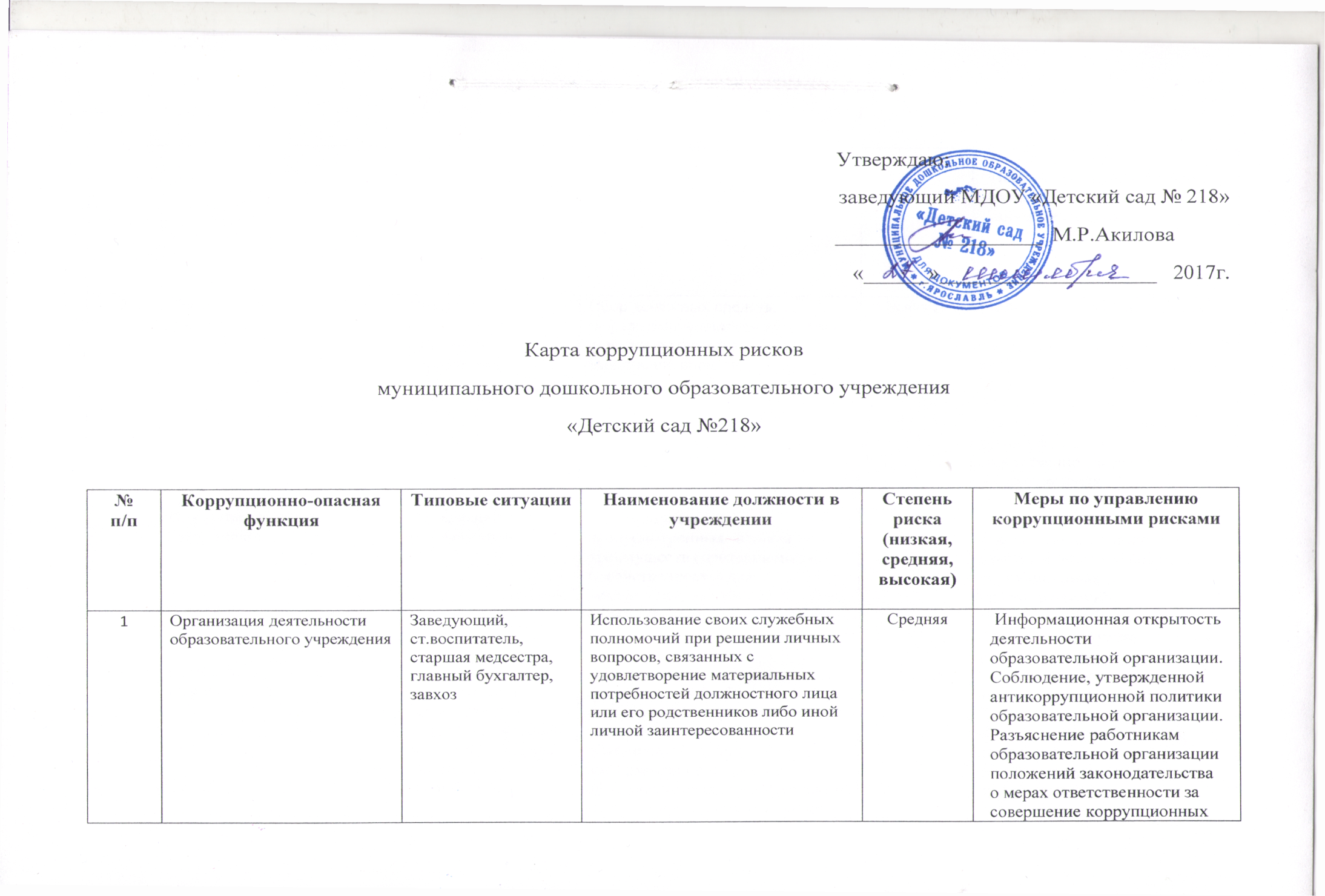 2Деятельность образовательной организации Педагоги, воспитатели, работники учреждения Сбор денежных средств, неформальные платежи, частное репетиторство, составление или заполнение справок. ВысокаяИнформационная открытость деятельности ДОУ. Соблюдение, утвержденной антикоррупционной политики ДОУ. Разъяснение работникам детского сада положений законодательства о мерах ответственности за совершение коррупционных правонарушений3Принятие на работу сотрудников. Заведующий, ст.воспитатель,Предоставление не предусмотренных законом преимуществ (протекционизм, семейственность) для поступления на работу в образовательную организацию. НизкаяРазъяснительная работа с ответственными лицами о мерах ответственности за совершение коррупционных правонарушений. Проведение собеседования при приеме на работу заведующим детским садом 4Работа со служебной информацией Заведующий, ст.воспитатель, гл.бухгалтер, ст. медицинская сестра, делопроизводитель, Педагоги, воспитатели Использование в личных или групповых интересах информации, полученной при выполнении служебных обязанностей, если такая информация не подлежит официальному распространению. Попытка несанкционированного доступа к информационным ресурсам. Замалчивание информации. СредняяСоблюдение, утвержденной антикоррупционной политики ДОУ. Ознакомление с нормативными документами, регламентирующими вопросы предупреждения и противодействия коррупции в ДОУ. Разъяснение работникам ДОУ положений законодательства о мерах ответственности за совершение коррупционных правонарушений5Работа с обращениями юридических и физических лиц. Заведующий, ст. воспитатель,лица, ответственные за рассмотрение обращений. Нарушение установленного порядка рассмотрения обращений граждан и юридических лиц. Требование от физических и юридических лиц информации, предоставление которой не предусмотрено действующим законодательством СредняяРазъяснительная работа. Соблюдение установленного порядка рассмотрения обращений граждан. Контроль рассмотрения обращений. 6Взаимоотношения с должностными лицами в органах власти и управления, правоохранительными органами и другими организациями Заведующий, ст.воспитатель, гл.бухгалтер, работники образовательной организации, уполномоченные заведующим представлять интересы образовательной организации. Дарение подарков и оказание не служебных услуг должностным лицам в органах власти и управления, правоохранительных органах и различных организациях, за исключением символических знаков внимания, протокольных мероприятий НизкаяСоблюдение, утвержденной антикоррупционной политики ДОУ. Ознакомление с нормативными документами, регламентирующими вопросы предупреждения и противодействия коррупции ДОУ 7Принятие решений об использовании бюджетных средств и средств от приносящей доход деятельности Заведующий, гл.бухгалтерНецелевое использование бюджетных средств и средств, полученных от приносящей доход деятельности. Низкая Привлечение к принятию решений представителей структурных подразделений учреждения. Ознакомление с нормативными документами, регламентирующими вопросы предупреждения и противодействия коррупции в ДОУ. Разъяснительная работа о мерах ответственности за совершение коррупционных правонарушений.8Регистрация материальных ценностей и ведение баз данных материальных ценностей Завхоз, бухгалтерНесвоевременная постановка на регистрационный учет материальных ценностей. Умышленно досрочное списание материальных средств и расходных материалов с регистрационного учета. Отсутствие регулярного контроля наличия и сохранения имущества СредняяОрганизация работы по контролю за деятельностью структурных подразделений с участием представителей ЦБДО. Ознакомление с нормативными документами, регламентирующими вопросы предупреждения и противодействия коррупции в образовательной организации9Осуществление закупок, заключение контрактов и других гражданско-правовых договоров на поставку товаров, выполнение работ, оказание услуг для образовательной организации. Заведующий, Гл.бухгалтер, бухгалтер, комиссия по закупкам ДОУ Расстановка мнимых приоритетов по предмету, объемам, срокам удовлетворения потребности; определение объема необходимых средств; необоснованное расширение (ограничение) круга возможных поставщиков; необоснованное расширение (сужение) круга удовлетворяющей потребности продукции; необоснованное расширение (ограничение) упрощение (усложнение) необходимых условий контракта и оговорок относительно их исполнения; необоснованное завышение (занижение) цены объекта закупок; Средняя Соблюдение при проведении закупок товаров, работ и услуг для нужд образовательной организации требований по заключению договоров с контрагентами в соответствии с федеральными законами. Разъяснение работникам ДОУ, связанным с заключением контрактов и договоров, о мерах ответственности за совершение коррупционных правонарушений.необоснованное усложнение (упрощение) процедур определения поставщика; неприемлемые критерии допуска и отбора поставщика, отсутствие или размытый перечень необходимых критериев допуска и отбора; неадекватный способ выбора размещения заказа по срокам, цене, объему, особенностям объекта закупки, конкурентоспособности и специфики рынка поставщиков; размещение заказа аврально в конце года (квартала); необоснованное затягивание или ускорение процесса осуществления закупок; совершение сделок с нарушением установленного порядка требований закона в личных интересах; заключение договоров без соблюдения установленной процедуры; отказ от проведения мониторинга цен на товары и услуги; предоставление заведомо ложных сведений о проведении мониторинга цен на товары и услуги.10Проведение аттестации педагогических работников Заведующий, Старший воспитатель, Необъективная оценка деятельности педагогических работников, завышение результативности труда. Предоставление недостоверной информации. Средняя Комиссионное принятие решения. Разъяснение ответственным лицам о мерах ответственности за совершение коррупционных нарушений11Приём на обучение в образовательную организацию Заведующий Предоставление не предусмотренных законом преимуществ (протекционизм, семейственность) для поступления Низкая Обеспечение открытой информации о наполняемости групп. Соблюдение утверждённого порядка приёма. 12Оплата труда Заведующий,ст.воспитатель.,Оплата рабочего времени не в полном объеме. Оплата рабочего времени в полном объёме в случае, когда сотрудник фактически отсутствовал на рабочем местеСредняя Создание и работа экспертной комиссии по установлению стимулирующих выплат работникам образовательной организации. Использование средств на оплату труда в строгом соответствии с Положением об оплате труда работников ДОУ. Разъяснение ответственным лицам о мерах ответственности за совершение коррупционных правонарушений.